แนวทางการปฏิบัติในการเผยแพร่ผลงานระดับชำนาญการพิเศษ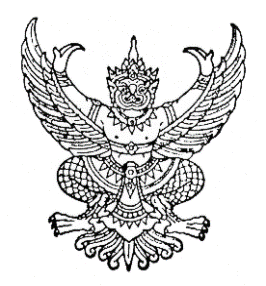 ที่.................../.....................					ส่วนราชการ........................................								...........................................................                                          หนังสือรับรองผลงานวิชาการ		หนังสือรับรองฉบับนี้ให้ไว้เพื่อรับรองว่า นาย/นาง/นางสาว...................................................ได้จัดทำผลงานวิชาการ เรื่อง..............................................................................................................................เพื่อขอประเมินแต่งตั้งให้ดำรงตำแหน่ง.................................................................ตำแหน่งเลขที่.......................ส่วนราชการ........................................................................................................................................................โดยผลงานวิชาการของข้าราชการเผยแพร่ใน Website ของ................................................................................................................. เมื่อวันที่.........................................................................................................................โดยสามารถสืบค้นได้จาก www. …………………………………………………………………………………….……………………และผลงานวิชาการดังกล่าวไม่ใช่ผลงานวิจัยหรือวิทยานิพนธ์ ที่เป็นส่วนหนึ่งของการศึกษาเพื่อขอรับปริญญาหรือประกาศนียบัตร หรือเป็นส่วนหนึ่งของการฝึกอบรมคำรับรองของผู้ขอรับการประเมินลงชื่อ......................................................      (.....................................................)ตำแหน่ง.................................................วันที่.......................................................คำรับรองของผู้บังคับบัญชาที่ควบคุมดูแลการปฏิบัติงานและให้ความเห็นชอบความเห็น.......................................................................................................................................................ลงชื่อ......................................................      (.....................................................)ตำแหน่ง.................................................วันที่.......................................................คำรับรองของผู้บังคับบัญชาเหนือขึ้นไป 1 ระดับความเห็น.......................................................................................................................................................ลงชื่อ......................................................      (.....................................................)ตำแหน่ง.................................................วันที่.......................................................** หมายเหตุ : ลงนามรับรองผลงาน โดยผู้บังคับบัญชา 2 คน 2 ระดับ ที่.................../.....................					ส่วนราชการ........................................								...........................................................                                          หนังสือรับรองผลงานวิชาการ		หนังสือรับรองฉบับนี้ให้ไว้เพื่อรับรองว่า นาย/นาง/นางสาว...................................................ได้จัดทำผลงานวิชาการ เรื่อง..............................................................................................................................เพื่อขอประเมินแต่งตั้งให้ดำรงตำแหน่ง.................................................................ตำแหน่งเลขที่.......................ส่วนราชการ........................................................................................................................................................โดยผลงานวิชาการของข้าราชการเผยแพร่ในวารสาร.........................................................................................ปีที่..................ฉบับที่.........................เมื่อวันที่....................................................ถึงวันที่....................................ซึ่งเป็นวารสารวิชาการที่เผยแพร่ทางอิเล็กทรอนิกส์  ไม่สามารถส่งวารสารวิชาการฉบับจริงได้โดยสามารถสืบค้นได้จาก www. …………………………………………………………………………………………………………และผลงานวิชาการดังกล่าวไม่ใช่ผลงานวิจัยหรือวิทยานิพนธ์ ที่เป็นส่วนหนึ่งของการศึกษาเพื่อขอรับปริญญาหรือประกาศนียบัตร หรือเป็นส่วนหนึ่งของการฝึกอบรม1. คำรับรองของผู้ขอรับการประเมินลงชื่อ......................................................      (.....................................................)ตำแหน่ง.................................................วันที่.......................................................2. คำรับรองของผู้บังคับบัญชาที่ควบคุมดูแลการปฏิบัติงานความเห็น.......................................................................................................................................................ลงชื่อ......................................................      (.....................................................)ตำแหน่ง.................................................วันที่.......................................................3. คำรับรองของผู้บังคับบัญชาเหนือขึ้นไป 1 ระดับความเห็น.......................................................................................................................................................ลงชื่อ......................................................      (.....................................................)ตำแหน่ง.................................................วันที่.......................................................** หมายเหตุ : ลงนามรับรองผลงาน โดยผู้บังคับบัญชา 2 คน 2 ระดับ               วิธีการเผยแพร่                      แนวทางการปฏิบัติกรณีลง Websiteเป็น Website ของหน่วยงาน หรือ Website อื่นๆที่มีองค์กรรองรับ ผ่านความเห็นชอบจากผู้บังคับบัญชาส่งสิ่งพิมพ์ออก (Printout) ข้อมูลที่เผยแพร่ใน Website และจัดทำเป็นรูปเล่ม จำนวน 5 ชุดส่งหนังสือรับรองการเผยแพร่ผลงานจากผู้บังคับบัญชา               2 ระดับ (เอกสารหมายเลข 1)กรณีนำเสนอในที่ประชุมวิชาการ1. ให้นำเสนอในที่ประชุมวิชาการระดับโรงพยาบาลชุมชนขึ้นไป    หรือที่ประชุมวิชาการของชมรม/สมาคม/สภาวิชาชีพ2. ส่งสำเนาประกาศนียบัตร หรือหนังสือรับรองจาก                             ผู้จัดประชุมส่งเอกสารในการนำเสนอผลงาน จำนวน 5 ชุด3.  กรณีการตีพิมพ์เผยแพร่ในวารสาร1. ให้ส่งวารสารฉบับจริง 1 เล่ม2. ส่งสำเนาวารสาร (Reprint) พร้อมปกหน้า สารบัญ รายชื่อ     บรรณาธิการและจัดทำเป็นรูปเล่ม จำนวน 5 ชุด                   กรณีการตีพิมพ์เผยแพร่ในวารสารอิเลคทรอนิกส์ (ในรูปดิจิตอลหรือวารสารออนไลน์)1. ให้ส่งสิ่งพิมพ์ออก (Printout) ของวารสารพร้อมด้วยปกหน้า     สารบัญ รายชื่อคณะบรรณาธิการ จัดทำเป็นรูปเล่ม                         ฉบับสมบูรณ์ 1 เล่ม 2. ส่งสำเนาวารสาร (Reprint) พร้อมปกหน้า สารบัญ                 รายชื่อบรรณาธิการ และจัดทำเป็นรูปเล่ม จำนวน 5 ชุด3. ส่งหนังสือรับรองการเผยแพร่ผลงานในวารสารอิเลคทรอนิกส์    จากผู้บังคับบัญชา 2 ระดับ (เอกสารหมายเลข 2)หมายเหตุ กรณีที่ส่งผลงาน 2 เรื่อง เรื่องที่เผยแพร่ต้องเป็นลำดับที่ 1หมายเหตุ กรณีที่ส่งผลงาน 2 เรื่อง เรื่องที่เผยแพร่ต้องเป็นลำดับที่ 1